REQUERIMENTO Nº 1091/2018Requer Voto de Pesar pelo falecimento do Sr. João Jacomoni, ocorrido recentemente. Senhor Presidente, Nos termos do Art. 102, Inciso IV, do Regimento Interno desta Casa de Leis, requeiro a Vossa Excelência que se digne a registrar nos Anais desta Casa de Leis voto de profundo pesar pelo falecimento do Senhor João Jacomini, ocorrido dia 16 de agosto de 2018.Requeiro, ainda, que desta manifestação seja dada ciência aos seus familiares, encaminhando cópia do presente à Avenida Mário Dedini, 173, Vila Diva.Justificativa:Tinha 89 anos, era casado com a Sra. Olanda Maria Campanhol Jacomini, deixou inconsoláveis os filhos José, Maria, Osmar, Regina, Vanderlei, Renato e Fernando, além de parentes e amigos.Benquisto por todos os familiares e amigos, seu passamento causou grande consternação e saudades; todavia, sua memória há de ser cultuada por todos que em vida o amaram.Que Deus esteja presente nesse momento de separação e dor, para lhes dar força e consolo.É, pois, este o Voto, através da Câmara de Vereadores, em homenagem póstuma e em sinal de solidariedade.Plenário “Dr. Tancredo Neves”, em 16 de agosto de 2.018.Gustavo Bagnoli-vereador-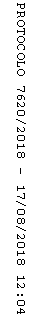 